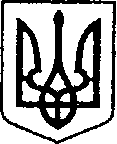 УКРАЇНАЧЕРНІГІВСЬКА ОБЛАСТЬ            Н І Ж И Н С Ь К А    М І С Ь К А    Р А Д А29 сесія VIII скликанняР І Ш Е Н Н ЯВід 28 березня     2023р.	                м. Ніжин                                      №  17-29/2023Про внесення змін в міську   цільову програму «Розвитку та фінансової підтримки комунальних підприємств  Ніжинської міської територіальної громади на  2023 рік» (Додаток 33 до рішення Ніжинської міської ради  VIIІ скликання від 7 грудня 2022 року №  3-26/2022 «Про затвердження програм місцевого /регіонального значення на 2023рік») Відповідно  до  статей 25, 26, 42, 46, 59, 73 Закону України «Про місцеве  самоврядування в Україні» від 21.05.1997 № 280/97-ВР, пункту 17 статті 91 Закону України «Про внесення змін до Бюджетного кодексу України» від 22.11.2018 №2621-VII, Закону України «Про правовий режим  воєнного стану» від 12.05.2015 №389–VІІІ (зі змінами), Указу Президента України «Про введення воєнного стану в Україні» від 24 лютого 2022 року № 64/2022, затвердженого Законом України від 24.02.2022 № 2102-ІХ, постанови Кабінету Міністрів України «Деякі питання формування та виконання місцевих бюджетів у період воєнного стану» від 11.03.2022 № 252, регламенту Ніжинської міської ради Чернігівської області, затвердженого рішенням Ніжинської міської ради 8 скликання Чернігівської області від 27 листопада 2020 року №3-2/2020 (зі змінами), міська рада вирішила:Внести зміни в міську цільову програму «Розвитку та фінансової підтримки комунальних підприємств  Ніжинської міської територіальної громади на  2023 рік» (Додаток 33 до рішення Ніжинської міської ради  VIIІ скликання від 7 грудня 2022 року №  3-26/2022 «Про затвердження програм місцевого /регіонального значення на 2023рік»), та викласти програму в новій редакції, що додається.Начальнику Управління житлово-комунального господарства та будівництва Кушніренку А.М. забезпечити оприлюднення даного рішення в п’ятиденний термін на офіційному сайті Ніжинської міської ради.Організацію виконання даного рішення покласти на першого заступника міського голови з питань діяльності виконавчих органів ради Вовченка Ф.І.Контроль за виконанням даного рішення покласти на постійну комісію міської ради з питань соціально-економічного розвитку, підприємництва, інвестиційної діяльності, бюджету та фінансів (голова комісії - Мамедов  В.Х.).Міський голова						                    Олександр КОДОЛАДодаток Рішення міської ради  VІII скликання                                             від    28.03.2023  №  17-29/2023Міська цільова програма «Розвитку та фінансової підтримки комунальних підприємств  Ніжинської міської територіальної громади на  2023 рік»1.Паспорт програми 2. Проблеми, на розв’язання яких спрямована ПрограмаПрограма спрямована на вирішення проблеми нестачі технічних засобів, необхідних  для виконання функцій для яких було створено комунальні підприємства.Зношеність техніки комунальних підприємств та їх скрутний фінансовий стан.Потребує оновлення матеріальна база комунальних підприємств.Зважаючи на те, що підвищення тарифів на комунальні послуги вкрай негативно  сприймається громадою, враховуючи фінансову ситуацію, в якій знаходяться підприємства та необхідність виконання зобов’язань з виплати заробітної плати їх працівникам, оплати податків, виконання функціональних призначень виникла гостра необхідність в підтримці комунальних підприємств Ніжинської міської територіальної громади шляхом здійснення внесків до їх статутного капіталу.3. Мета Програми	Метою Програми є забезпечення належної та безперебійної роботи  комунальних підприємств із надання послуг населенню, зміцнення їх матеріально-технічної бази,  досягнення стабільної та беззбиткової діяльності.4. Обґрунтування шляхів і засобів розв’язання проблеми, обсягів та джерел фінансування; строки та етапи виконання програмиНадання фінансової підтримки комунальним підприємствам сприятиме забезпеченню стабільної та надійної роботи комунальних підприємств, збереженню комунального майна, розвитку матеріальної бази. підтримка може бути спрямована на  виконання наступних завдань:Забезпечення підтримки комунальних підприємств для утримання та експлуатації житлового фонду, підприємств що надають послуги з водопостачання та водовідведення та підприємств надавачів послуги з санітарного прибирання, вивозу та утилізації ТПВ.Забезпечення раціонального використання комунального майна, розвиток матеріальної бази підприємств;Запобігання банкрутства та відновлення платоспроможності комунальних підприємств;Підвищення рівня комфорту проживання мешканців Ніжинської міської територіальної громади;Покращення екології Ніжинської міської територіальної  громади;Покращення санітарно – епідеміологічної ситуації.Оновлення технічної бази комунальних підприємств.Виконання зобов’язань з виплати заробітної плати працівникам.Фінансування даної програми здійснюється за рахунок коштів спеціального фонду5.Напрями діяльності, перелік завдань і заходів програми та результативні показники	Фінансування даної програми здійснюється за рахунок коштів спеціального фондуКонкретизація заходів на які направлено фінансування поточного року:КП «ВУКГ»:2860000 грн. на придбання транспортного засобу - МАЗ 650128-8571-000 самоскид або аналог;6400000 грн. на придбання комбінованої дорожньої машини КДМ-12 на базі самоскиду HOWOSITRAK 6х4, укомплектованої спеціальним обладнанням (снігоочисний відвал, розкидач інертних матеріалів, щіточне обладнання) або аналог;33750 грн. на придбання культиватора Husqvarna TF545P;27650 грн. на придбання газонокосарки бензинової Husqvarna LC356VP;24950 грн. на придбання аератора STIHL RL540  з травозбірником на 50 л.КП «НУВКГ»:3 250 000 грн  - на придбання аварійно-ремонтного фургону,2 810 000 грн – на придбання пасажирського мікроавтобуса (15 місць),1 640 000,0 грн.	придбання дизельного агрегату на два зварювальні пости1 560 000,0 грн. придбання токарного станка 72 800,0 грн. придбання насосного агрегату І-го підйому з електродвигуном та шафою керування 850 600,00 грн. придбання насосного агрегату ІІ-го підйому з енергоефективним електродвигуном 883 400,00 грн. придбання консольного фекального насосного агрегату з електродвигуном, пристроєм керування та поплавком – 2шт. 377 500,00 грн. придбання фекального насосного агрегату з електродвигуном – 2шт. 80 200,00 грн. придбання електродвигуна  552200,00 грн.придбання консольного фекального насосного агрегату з електродвигуном та пристроєм керування 145 854,00 грн. придбання сточно-динамічного насосного агрегату з електродвигуном 1 741 600,00 грн. придбання повітродувки з шафою управління та перетворювачем частоти 318 500,00 грн. придбання електролічильників з вбудованими модулями та ліцензованим програмуванням 3 580 000,00 грн. придбання автоцистерни для перевезення питної води.93 600,00 грн. придбання швонарізчика70 900,00 грн. придбання віброплити для ущільнення ґрунту/асфальту 71 500,00 грн. придбання відбійного молотка 1 492 500,00 грн. придбання фрези 98 800,00 грн. придбання мотопомпи 8 216 000,00 грн. для забезпечення своєчасних розрахунків з бюджетом (сплата ПДФО)КП «КК Північна»800000 грн.	придбання нового автомобіля, або аналог135000 грн.   придбання оргтехніки,65000 грн. придбання штукатурної станції, 48000  грн. для придбання твердопаливного котла із супутніми витратними матеріалами26600 грн. на придбання палива для роботи генератора,9000 грн.  для сплати земельного податку100000 грн.  для проведення ремонтно-відновлювальних робіт в комплексі нежитлових приміщень (в т.ч. склад А-231,3м2, склад Б-19,7м2, літня будівля з навісом «Н»-32,3 м2) за адресою: вул.Космонавтів, 67, що  належить до комунальної власності територіальної громади міста Ніжин  та є в оперативному управлінні КП КК « Північна»КТВП «Школяр»35000 грн. Планетарний тістоміс на 15л., 30000 грн. Планетарний міксер на 7л., 40000 грн. Машина для нарізання сирих та протирання варених овочів, 35000 грн. М’ясорубка професійна, 60000 грн. Картоплечистка, 400000 грн. Пароконвектомат з роз стойкою, - 49000 грн. для улаштування частини відмосткі для запобігання руйнування будівлі харчоблоку КТВП «Школяр», що знаходиться на території лікарні за адресою вул. с. Прощенка, 21Економічне обґрунтування заходів ПрограмиКП «ВУКГ» І.  Придбання транспортного засобу - МАЗ 650128-8571-000 самоскид або аналог Орієнтовна вартість фінансування – 2860000 грнОбґрунтування необхідності впровадження заходуКомунальне підприємство «Виробниче управління комунального господарства» надає послуги з утилізації стихійних сміттєзвалищ на території Ніжинської міської територіальної громади.Так, підприємством зібрано та перевезено до полігону твердих побутових відходів м. Ніжина стихійного сміття у наступній кількості: у 2020 р. – 3386,84 т, у 2021 р. – 6330,34 т, за 8 місяців 2022 р. – 3067,68 т.Для перевезення стихійного сміття підприємство використовує в основному вантажний транспорт  - ГАЗ 5314 самоскид (1987 р.в.), ЗИЛ 130 самоскид (1987 р.в.),  МАЗ 5550С3 вантажний самоскид (2017 р.в.), КАМАЗ 55102 самоскид (1980 р.в.), КАМАЗ  5511 самоскид (1979 р.в.). Більшість  транспортних засобів, що використовується підприємством, повністю замортизовані.В зв’язку з моральним та технічним зносом транспортні засоби часто виходять з ладу та потребують значних фінансових вкладень для проведення ремонту. Крім того, витрати пально-мастильних матеріалів для автомобілів, що експлуатуються більше 14 років, набагато більші, ніж у нової аналогічної техніки.Так, витрати бензину для автомобіля ЗИЛ 130 самоскид а 1 робочий день в середньому складають 45 л. Витрати палива на рік – 11205 л, що в грошовому еквіваленті становить 529996,50 грн. Витрати на придбання запчастин (фактичні витрати за  2021 рік) складають 14554,60 грн. Річні фінансові витрати становлять 544551,10 грн.Планові витрати дизпалива для автомобіля МАЗ самоскид за 1 робочий день становлять 23 л. Витрати палива на рік – 5727 л, що в грошовому еквіваленті становить 321284,70 грн.При використанні нової техніки економія грошових коштів на рік складатиме 223266,40 грн.Для зменшення витрат підприємства та забезпечення своєчасного вивезення стихійного сміття з територій загального користування Ніжинської МТГ необхідно придбати щонайменше один вантажний самоскид. Пропонується придбати МАЗ 650128-8571-000 самоскид або аналог у кількості 1 од. Технічні характеристики:Марка			МАЗТип			самоскидОб’єм 			19 м3Вантажопідйомність	21000 кгРозміри			7,55 м х 2,55 м х 3,15 мПаливний бак		300 лМодель двигуна		WeichaiPowerWP 12.430Е50Потужність двигуна	430 к.с. (316 кВт)Пальне			дизельне паливоКількість циліндрів	6Кількість передач		12Повна маса		33500 кгСамоскид призначений для перевезення різного роду вантажів, у тому числі: будівельних, сільськогосподарських, кар’єрних та ін. Зважаючи на вантажопідйомність транспортного засобу, даний самоскид може замінити 2 одиниці техніки середньої вантажопідйомності. Основними перевагами автомобіля - самоскида є:надійний двигун з тривалим ресурсом та значним запасом потужності, сконструйований для багаторічної експлуатації та тривалих навантажень;забезпечення максимального використання вантажопідйомності шасі;забезпечення максимальної зручності й ефективності вантажно-розвантажувальних робіт;можливість перевезення значного обсягу вантажів;раціональне використання пально-мастильних матеріалів.Придбання запропонованого транспортного засобу дозволить значно економити витрати пально-мастильних матеріалів, зменшити витрати на придбання шин та інших запчастин, мінімізувати позапланові ремонти, підвищити продуктивність праці, а також дасть можливість оновити морально та фізично застарілий автотранспортний парк підприємства. Крім того, підприємство зможе отримати додатковий дохід від надання послуг стороннім організаціям. Станом на 15.09.2022 р. вартість транспортного засобу - МАЗ 650128-8571-000 самоскид складає 2860000 гривень. Економічний ефект впровадження заходу Оновлення автотранспортного парку підприємства;Зміцнення матеріально-технічної бази комунального підприємства;Забезпечення фінансової стійкості підприємства;Забезпечення належного санітарного стану територій загального користування;Покращення комфорту проживання, безпеки та довкілля громади.ІІ.  Придбання комбінованої дорожньої машини КДМ-12 на базі самоскиду HOWOSITRAK 6х4, укомплектованої спеціальним обладнанням (снігоочисний відвал, розкидач інертних матеріалів, щіточне обладнання) або аналогОрієнтовна вартість фінансування – 6400000 грнОбґрунтування необхідності впровадження заходуКомунальне підприємство «Виробниче управління комунального господарства» відповідно до умов Міської цільової програми «Удосконалення системи поводження з твердими побутовими відходами, розвитку та збереження зелених насаджень, благоустрою територій Ніжинської міської територіальної громади» забезпечує виконання робіт з санітарного утримання територій загального користування Ніжинської МТГ.До механізованого утримання територій залучається спеціальнийпідмітально - прибиральний автомобіль, трактори, самоскиди та транспортні засоби, що агрегуються додатковим навісним обладнанням. В період снігових заметів, ожеледиці та снігопаду наявних на підприємстві технічних засобів недостатньо для своєчасного усунення наслідків негоди, що в свою чергу загрожує виникненню дорожньо-транспортних пригод та загрожує життю та здоров’ю громадян. Через значний фізичний знос технічних ресурсів, що використовуються підприємством для механізованого утримання вулиць, транспортні засоби часто виходять з ладу та потребують значних фінансових вкладень для проведення відновного ремонту. Для забезпечення своєчасного утримання доріг та територій загального користування Ніжинської МТГ пропонується придбати комбіновану дорожню машину КДМ-12 на базі самоскиду HOWOSITRAK 6х4 зі спеціальним навісним обладнанням - снігоочисним відвалом, розкидачем інертних матеріалів та щіточним обладнанням або аналог.Сучасні комбіновані дорожні машини відрізняються технічними характеристиками, але об’єднує їх підвищена витривалість, економічна витрата палива, простота конструкції і довговічність.Технічні характеристики:Марка			HOWOSITRAKТип			КДМ-12Об’єм кузова		17 м3Вантажопідйомність	25100 кгОб’єм бака		300 лОб’єм бака AdBLUE	25 лМодель двигуна		МС 11 (MAND20)Тип двигуна		дизельнийОб’єм двигуна 		10518 см3Кількість передач	12 + 2Тип трансмісії 		механічнаГальмівна система	пневматична, з АВSДодаткова гальмівна система декомпресійного типу.Основною перевагою дорожньої комбінованої машини є те, що дана техніка не має сезонних обмежень. Завдяки можливості переоснащення з самоскида в комбіновану дорожню машину його можна використовувати впродовж цілого року, при цьому в комунального підприємства не виникатиме питання сезонного простою спецтехніки та необхідності консервувати її на зиму чи літо.Додатковими перевагами техніки є:швидка зміна обладнання; надійна робота транспортера;  компактність гідроапаратури та її захищеність від потрапляння бруду; незалежне від швидкості руху автомобіля обертання диска розкидуючого механізму; можливість копіювання відвалом профілю дорожнього полотна; вдосконалена форма кузова піскорозкидального обладнання, яке забезпечує постійну подачу технологічного матеріалу на транспортер; хороша видимість при роботі відвалом за рахунок установки на верхній кромці спеціального навісу, який уловлює пухкий сніг, що летить в гору і направляє його в сторону.Піскорозкидальне обладнання об’ємом 12 м. куб. монтується в кузов самоскида без застосування вантажопідйомних пристроїв і механізмів та дозволяє працювати автомобілю при робочій швидкості 40 км/год.Відвал поворотний передній гідравлічний призначений для очищення дорожнього полотна шириною 2700 – 3000 мм від свіжого снігу, легко агрегується з автомобілем. Основні переваги снігоочисного відвалу: міцна конструкція, зручність в експлуатації, ефективне снігоочищення, управління з кабіни водія.Щіточне обладнання дозволяє забезпечити прибирання доріг з шириною робочої зони 2400 мм при частоті обертання 300-400 об/хв.Придбання запропонованого транспортного засобу з навісним обладнанням дозволить значно зекономити витрати фінансових та матеріальних ресурсів комунального підприємства, підвищити якість та продуктивність праці.Орієнтовна вартість транспортного засобу - комбінованої дорожньої машини КДМ-12 на базі самоскиду HOWOSITRAK 6х4, укомплектованої спеціальним обладнанням (снігоочисний відвал, розкидач інертних матеріалів, щіточне обладнання)складає 6400000 гривень.Економічний ефект впровадження заходу Оновлення автотранспортного парку підприємства;Зміцнення матеріально-технічної бази комунального підприємства;Забезпечення фінансової стійкості підприємства;Забезпечення належного санітарного стану територій загального користування;Покращення комфорту проживання, безпеки та довкілля громади.ІІІ. Придбання культиватора Husqvarna TF545P Орієнтовна вартість фінансування – 33750 грнОбґрунтування необхідності впровадження заходуДля підвищення родючості ґрунту, врожайності та знищення бур’янів надзвичайно велике значення має якісна механічна обробка землі.Щорічно, перед висадкою декоративних рослин на квітниках та під час влаштування нових квітників та газонів комунальне підприємство «Виробниче управління комунального господарства» на договірних умовах  залучає фізичну особу із власним культиватором (мотоблоком), оскільки на підприємстві відсутня дана техніка. Культиватор – це спеціальний багатофункціональний прилад, що допомагає створити оптимальні умови для росту культур та якісно проводити ряд робіт, а саме:рихлення;підгортання;заглиблення добрив, пестицидів, меліорантів.Для виконання землевпорядних робіт пропонується придбати культиватор Husqvarna TF 545P, призначений для важких навантажень. Культиватор оснащений коробкою з шістьма передачами, що в поєднанні з потужним чотирьохтактним бензиновим двигуном дає можливість повного контролю за швидкістю і тяговим зусиллям. В культиваторі Husqvarna TF 545P відмінно поєднуються найкращі якості професійної техніки. Це досягається насамперед його комплектацією.  На культиваторі встановлено бензиновий двигун Husqvarna, потужністю 9 к.с., який характеризується збільшеним моторесурсом, невеликим рівнем шуму, високою надійністю і низьким споживанням палива. Двигун захищений від попадання пилу і бруду повітряно-масляним фільтром. Запасу потужності двигуна вистачає для виконання багатьох сільськогосподарських робіт. Трансмісія без ременів і ланцюгів, здатна сприймати великі навантаження, надзвичайно надійна і має великий термін експлуатації. Регульоване кермо і доступні елементи управління бензинового мотоблока Husqvarna TF 545P створюють додатковий комфорт при тривалій роботі. Леміш дозволяє регулювати глибину обробки в залежності від мети і типу оброблюваної поверхні. Максимальна глибина обробки складає 30 см. Ширина культивації може змінюватися від 60 до 110 см за рахунок складальної грунтофрези, яка поставляється разом з культиватором. Технологія Aux Pto дозволяє підключати генератор або розпилювач до мотоблока, що робить його універсальним пристроєм. Хускварна TF 545P - кращий мотоблок для обробки землі площею до одного гектара.Економічний ефект впровадження заходу: Зниження фінансових витрат підприємства;Оновлення матеріально-технічної бази підприємства;Забезпечення якісного та своєчасного виконання поточних завдань;Забезпечення фінансової стійкості підприємства.IV. Придбання газонокосарки бензинової Husqvarna LC356VPОрієнтовна вартість фінансування – 27650 грнОбґрунтування необхідності впровадження заходуКомунальне підприємство «Виробниче управління комунального господарства» відповідно до умов міської цільової програми «Удосконалення системи поводження з твердими побутовими відходами, розвитку та збереження зелених насаджень, благоустрою територій Ніжинської  міської територіальної громади на 2023 рік» забезпечує утримання та догляд за міськими зеленими зонами, зокрема під квітниками та газонами. В період інтенсивного росту трави необхідно забезпечити своєчасне скошування газонів для забезпечення їх естетичного вигляду, утворення густого та міцного травостою. Для забезпечення в належному стані територій, полегшення догляду за газонами, підвищення продуктивності праці та зниження трудомісткості необхідно частково замінити ручну працю механізованою.Пропонується закупівля газонокосарки бензинової Husqvarna LC356VP у кількості 1 шт.Технічні характеристики:Швидкість переднього ходу, мін.–макс. 3.0–4.5 км/годОб'єм травозбірника 75 лВисота скошування, мін.–макс. 25–75 ммШирина скошування 56 смРегулювання висоти рукоятки 2 рівняНомінальна потужність на робочих обертах, 2800 об/хвПотужність 3.1 кВтВага 37.5 кгHusqvarna LC 356VP - це міцна, високопродуктивна самохідна газонокосарка з функцією зміни швидкості і двигуном Honda з легким запуском, шириною ножа 56 см призначена для великих ділянок до 2500 кв.м. Оснащена широкою, надійною сталевою декою та боковим викидом трави. Ергономічна та легка складана ручка, зручне зняття баку для трави та легке регулювання висоти зрізання роблять кожну операцію простішою. Надзвичайно великий колектор і лезо Collect дозволяють робити косіння швидким та комфортним, залишаючи газон охайним, і з чудовою якістю. Швидкість руху газонокосарки регулюється відповідно до потреб та умов газону. 
Дана газонокосарка являється універсальною так як має декілька режимів скошування. Економічний ефект впровадження заходу: Ефективне використання матеріальних ресурсів підприємства;Оновлення матеріально-технічної бази підприємства;Забезпечення якісного та своєчасного виконання поточних завдань;Забезпечення фінансової стійкості підприємства.V. Придбання аератора STIHL RL540  з травозбірником на 50 л.Орієнтовна вартість фінансування – 24950 грнОбґрунтування необхідності впровадження заходу	З метою забезпечення належного догляду за квітниками та газонами,  утримання їх в здоровому та привабливому вигляді необхідно забезпечити аерацію грунту. Аерація ґрунту необхідна для успішного росту й розвитку як ґрунтових організмів так і рослин і є одним із показників ґрунтової родючості. Пропонується закупівля аератора STIHL RL540  з травозбірником на 50 л. Аератор - механізований засіб, який дозволить швидко і якісно вибрати стару траву, прорізати газон для надходження повітря і хімічних добрив, створити поглиблення в землі для підсіву насіння трави. Зібрану аератором траву можна залишати на газоні або збирати у спеціальний травозбірник. Потужний бензиновий аератор STIHL RL 540 дозволяє швидко й зручно обробляти великі газони. Блок аератора можна швидко налаштовувати до потрібної робочої глибини за допомогою зручного важеля на рукоятці керування. Завдяки робочій ширині 38 см і продуманим колесам зі спеціальним низькофрикційним профілем аератор STIHL RL 540 дуже ефективний і маневрений. Забезпечує аерацію грунтів глибиною до 25 мм. Міцний і легкий полімерний корпус забезпечить тривале і комфортне використання пристрою. Для зручного транспортування скарифікатор оснащений ручкою для перенесення. Рукоятка керування легко складається для заощадження місця під час транспортування і зберігання. Не потребує підвищеного догляду.Економічний ефект впровадження заходу: Забезпечення санітарного стану територій;Ефективне використання матеріальних ресурсів підприємства;Оновлення матеріально-технічної бази підприємства;Забезпечення якісного та своєчасного виконання поточних завданьКП НУВКГ:Придбання аварійно-ремонтного фургону Вартість – 3 250 000 грн.Обґрунтування необхідності придбанняДля забезпечення виробничої діяльності КП «НУВКГ» з надання послуг централізованого водопостачання та відведення та очистки  стічних вод, а саме для перевезення аварійно-ремонтної бригади, розміщення устаткування, інструменту та інших багажів підприємством використовується автомобіль ГАЗ-52 1986 року виробництва. Даний автотранспорт зношений, замортизований, застарілої конструкції, потребує постійного ремонту і капіталовкладень, тому не може  в повному обсязі забезпечити необхідні виробничі вимоги. Направлення коштів на придбання сучасного аварійно-ремонтного фургону сприятиме забезпеченню оперативного виконання першочергових  проблем щодо покращення виконання аварійно-ремонтних робіт на системах централізованого водопостачання та водовідведення, досягнення належних умов праці, відповідність виробничим потребам підприємства заміну застарілого обладнання, зниження  експлуатаційних витрат.Економічний ефект впровадження заходуПридбання мікроавтобуса аварійно-ремонтного фургону дозволить:Зменшити експлуатаційні витрати на проведення періодичних та планових ремонтних робіт.Забезпечити якісне ведення господарської діяльності підприємства:здійснювати своєчасну доставку аварійно-ремонтної бригади на об’єкти централізованого водопостачання та водовідведення;безперебійне надання послуг та підвищення рівня комфорту проживання громадян;оперативне реагування на непередбачувані ситуації;забезпечити санітарно-епідеміологічне благополуччя жителів             м. НіжинаОновлення автопарку підприємства.Ефективне використання ресурсів підприємства.Придбання пасажирського мікроавтобуса (15 місць)Вартість – 2 810 000 грн.Обґрунтування необхідності придбанняДля забезпечення сталої виробничої діяльності КП «НУВКГ» з надання послуг по централізованому водопостачанню, відведенню  та очистки стічних вод існує потреба перевезення обслуговуючого персоналу, устаткування та інших багажів на віддалені об’єкти системи водопостачання, водовідведення та очисні споруди. Наразі з цією метою експлуатується пасажирський мікроавтобус – ГАЗ 32213. Він призначений для доставки  працівників до міських очисних споруд, що знаходяться за межами міста (7,5км) та до ряду інших віддалених об’єктів, розташованих в межах, відбору проб питної та стічної води для проведення лабораторного контролю якості, що обумовлено відповідними нормативними документами, з метою забезпечення санітарно епідеміологічного благополуччя  жителів м. Ніжина. Щоденна своєчасна доставка працівників сприяє забезпеченню безперебійної роботи очисних споруд та систем водопостачання і водовідведення, оперативного реагування на непередбачувані ситуації, зменшення ризиків негативного впливу на навколишнє природне середовище. Мікроавтобус ГАЗ 32213 рік 2001 року випуску повністю замортизований, застарілої конструкції, потребує постійного ремонту і капіталовкладень, тому не може  в повному обсязі забезпечити необхідні виробничі вимоги.Направлення коштів на придбання пасажирського мікроавтобуса забезпечить надання послуг централізованого водопостачання, водовідведення та очистки стічних вод відповідної якості.Економічний ефект впровадження заходуПридбання пасажирського мікроавтобуса дозволить:Зменшити витрати на проведення періодичних та планових ремонтних робіт.Забезпечити якісне ведення господарської діяльності підприємства:здійснювати своєчасну доставку працюючого персоналу до стратегічних об’єктів міста – очисних споруд, об’єктів систем водопостачання та водовідведення, що знизить ризик порушення регламенту їх роботи та попередження забруднення навколишнього природного середовища і виникнення надзвичайних екологічних ситуацій;проводити своєчасний відбір проб питної та стічних вод, що дозволить здійснення контролю якості відповідно до вимог ДСанПіНу та ГДС;здійснювати поточні виїзди фахівців на місця виконуваних ремонтних та планових робіт.Оновлення автопарку підприємства.Ефективне використання ресурсів підприємства.Придбання дизельного агрегату на два зварювальні постиВартість – 1 640 000,0 грн.Обґрунтування необхідності придбанняОсновна частина мереж централізованого водопостачання (водоводи та дворові мережі) побудовані на початку 70-х років, каналізаційні – на початку 80 - х. Загальна зношеність водопроводу становить близько 50% а водовідведення – близько 70%. Тому з метою забезпечення сталої виробничої діяльності КП «НУВКГ» з надання послуг централізованого водопостачання, водовідведення та очистки стічних вод постійно постає необхідність проведення ремонту в місцях поривів, заміні мереж, запірної арматури та інших планових і ремонтних робіт, що потребує застосування різання та зварювання. Дизельний САК ефективний на об’єктах віддалених від стаціонарних джерел електропостачання. Надійна фіксація дизельного агрегату на металевій рамі причепа дозволяє переміщати пристрій по пересіченій місцевості. Відносно невеликі габарити розширюють можливості маневрування. Агрегат легко встановити безпосередньо поблизу від місця проведення зварювальних робіт. Зварювальні роботи можуть проводити відразу з двох постів. На разі в КП «НУВКГ» використовується зварювальний апарат САК 1996 року з двигуном Д37Е. Він застарілої конструкції, потребує  капіталовкладень та має велику втрату палива. Направлення коштів на придбання сучасного колісного зварювального агрегату сприятиме підвищенню швидкості ліквідації аварій, якості виконання ремонтних робіт на мережах і об’єктах водопостачання, водовідведення та очистки стічних вод, можливість використання як генератора для підйому та подачі води.Економічний ефект впровадження заходуПідвищення якості виконання ремонтних робіт.Зменшення витрат на закупівлю запасних частин.Зменшення витрат на паливо-мастильні матеріали.Оперативність ліквідацій аварій на мережах та об’єктах. Оперативність виконання періодичних  та планових ремонтних робіт.Ефективне використання ресурсів підприємства.Оновлення матеріально-технічної бази підприємства.Придбання токарного станкаВартість – 1 560 000,0 грн.Обґрунтування необхідності придбанняЗначна частина обладнання та матеріалів, які щоденно використовується для ведення господарської діяльності КП «НУВКГ» морально та фізично зношена, застарілої конструкції та замортизована. Тому з метою забезпечення сталої виробничої діяльності підприємства з надання послуг централізованого водопостачання, водовідведення та очистки стічних вод часто постає необхідність проведення ремонту обладнання, запасних частин та вузлів, що потребує виконання токарних робіт. На разі підприємством використовується токарний верстат 1К62 вітчизняного виробництва – 1984 року. Він зношений, застарілої конструкції, потребує постійного ремонту  та капіталовкладень, тому не може в повному обсязі забезпечити необхідні виробничі вимоги. На верстаті 1К62 відсутня технічна можливість складової специфіки роботи підприємства.Направлення коштів на придбання сучасного верстату сприятиме покращення виконання, швидкість виготовлення та значно збільшить асортимент можливості реставрування та виготовлення деталей та вузлів, що сприятиме економічній доцільності. Економічний ефект впровадження заходуЗменшення витрат по закупкам деталей та вузлів на проведення періодичних та планових ремонтних робіт мереж водопостачання і водовідведення.Оперативність  виконання періодичних  та планових ремонтних робіт.Забезпечення якісне виготовлення, реставрування труб, флянців, муфт, засувок та інших деталей великих розмірів.Зменшення витрат по закупкам деталей та вузлів для автотранспорту.Ефективне використання ресурсів підприємства.Оновлення матеріально-технічної бази підприємства.Придбання насосного агрегату І-го підйому з електродвигуном та шафою керуванняВартість – 72 800,0 грн.Обґрунтування необхідності придбанняЗ метою забезпечення сталого тиску в мережах централізованого водопостачання, надійного і безперебійного підйому питної води артезіанською свердловиною, цілодобове надання послуг централізованого водопостачання, зменшення витрати на роботи з ремонту та технічного обслуговування глибинного насосу, що експлуатується, марки ЕЦВ, який зношений та потребує значних капіталовкладень для забезпечення сталої роботи, що не дає повної впевненості в його подальшій безвідмовній роботі. Пропонується його заміна на імпортний свердловинний насосз шафою керування. Вирішальним моментом являється фактор забезпечення стабільного водопостачання. Насоси імпортного виробництва укомплектовані заглибним електродвигуном, який з'єднаний із дном насоса. Вони можуть працювати вертикально або горизонтально (з охолоджуючим дзвоном), мають більш тривалий термін служби.Економічний ефект впровадження заходуЗменшення витрат на виконання ремонтних робіт.Зменшення споживання електроенергії.Забезпечення сталої та надійної роботи та надання послуги з централізованого водопостачання відповідної якості і тиску.Оновлення матеріально-технічної бази підприємства.Ефективне використання ресурсів підприємства.Придбання насосного агрегату ІІ-го підйому з енергоефективним електродвигуномВартість – 850 600,00 грн.Обґрунтування необхідності придбанняЗ метою забезпечення сталого тиску в мережах централізованого водопостачання, надійної і безперебійної подачі питної води в мережу централізованого водопостачання, цілодобове надання послуг, зменшення втрат в мережах та витрати на роботи з ремонту та технічного обслуговування насосного агрегату ІІ підйому, що експлуатується, типу Д (динамічний центробіжний), який зношений, морально застарілий та потребує значних капіталовкладень для забезпечення сталої роботи, що не дає повної впевненості в його подальшій безвідмовній роботі. Пропонується його заміна на імпортний насосний агрегатз енергоефективним двигуном. Вирішальним моментом являється фактор забезпечення стабільного водопостачання населення, підприємств та організацій міста. Насоси імпортного виробництва надійні та мають більш тривалий термін служби.Економічний ефект впровадження заходуЗменшення витрат на виконання ремонтних робіт.Зменшення споживання електроенергії.Забезпечення сталої та надійної роботи насосної станції та якості надання послуги з централізованого водопостачання відповідної якості і тиску.Оновлення матеріально-технічної бази підприємства.Ефективне використання ресурсів підприємства.Придбання консольного фекального насосного агрегату з електродвигуном, пристроєм керування та поплавком – 2шт.Вартість – 883 400,00 грн.Обґрунтування необхідності придбанняКаналізаційні насосні станції КП «НУВКГ» забезпечують відведення стічних вод від об’єктів житлової та нежитлової забудови міста Ніжин. Більшість з них експлуатується з початку 80-их років минулого століття. Основна частина насосного обладнання зношена, замортизована та потребує заміни. З метою підвищення надійності роботи системи, зменшення витрат електроенергії, вирішення проблеми та питання екологічної і епідемічної безпеки, забезпечення санітарно-епідеміологічного благополуччя жителів м. Ніжина та попередження забруднення навколишнього природного середовища існує потреба заміни двох насосних фекальних агрегатів на каналізаційних насосних станціях типу СМ на аналогічні імпортні фекальні насосні агрегати з електродвигуном, пристроєм керування та поплавком. Це призведе до зменшення споживання електричної енергії, витрат на проведення ремонтних робіт і підвищить надійність роботи станцій. Економічний ефект впровадження заходуЗменшення витрат на виконання ремонтних робіт.Зменшення споживання електроенергії.Забезпечення сталої та надійної роботи насосних станцій та якості надання послуги з централізованого водовідведення.Оновлення матеріально-технічної бази підприємства.Ефективне використання ресурсів підприємства.Придбання фекального насосного агрегату з електродвигуном – 2шт.Вартість – 377 500,00 грн.Обґрунтування необхідності придбанняКаналізаційні насосні станції КП «НУВКГ» забезпечують відведення стічних вод від об’єктів житлової та нежитлової забудови міста Ніжин. Більшість з них експлуатується з початку 80-их років минулого століття. Основна частина насосного обладнання зношена, замортизована та потребує заміни. З метою підвищення надійності роботи системи, зменшення витрат електроенергії, вирішення проблеми та питання екологічної і епідемічної безпеки забезпечення санітарно-епідеміологічного благополуччя жителів м. Ніжина та попередження забруднення навколишнього природного середовища існує потреба заміни двох насосних фекальних агрегатів на каналізаційних насосних станціях типу СМ на аналогічні фекальні насосні агрегати з електродвигуном. Це призведе до зменшення споживання електричної енергії, витрат на проведення ремонтних робіт і підвищить надійність роботи станцій. Економічний ефект впровадження заходуЗменшення витрат на виконання ремонтних робіт.Зменшення споживання електроенергії.Забезпечення сталої та надійної роботи насосних станцій та якості надання послуги з централізованого водовідведення.Оновлення матеріально-технічної бази підприємства.Ефективне використання ресурсів підприємства.Придбання електродвигунаВартість – 80 200,00 грн.Обґрунтування необхідності придбанняЕлектродвигун потужністю 75кВт встановлений на насосному агрегаті на каналізаційній насосній станції. Він потребує заміни, так як експлуатується протягом тривалого часу в агресивному середовищі. Проаналізувавши роботу насосного агрегату та насосної станції вцілому дійшли висновку що існує технічна можливість експлуатації КНС шляхом заміни даного пристрою на новий менш потужний – 55кВт. Виконання даного заходу забезпечить економію електричної енергії даним насосним агрегатом в середньому на 20-25%, зменшення витрат на відновлювальні ремонтні роботи та не вплине на потужність насосної станції, забезпечить надійність перекачки стічних вод. Економічний ефект впровадження заходуЗменшення витрат на виконання ремонтних робіт.Зменшення споживання електроенергії.Збереження сталої та надійної роботи насосної станції та якості надання послуги з централізованого водовідведення.Оновлення матеріально-технічної бази підприємства.Ефективне використання ресурсів підприємства.Придбання консольного фекального насосного агрегату з електродвигуном та пристроєм керуванняВартість – 552 200,00 грн.Обґрунтування необхідності придбанняОчисні споруди КП «НУВКГ» введено в експлуатацію на початку 80-х років минулого століття. Значна частина обладнання зношена та замортизована, потребує заміни. Основна частина ремонтних робіт встановлених пристроїв та агрегатів проводиться власними силами та коштами підприємства. Наразі існує потреба реконструкції Очисних споруд. З метою забезпечення сталої очистки стічних вод, відповідно до показників встановлених ГДС, зменшення витрат електроенергії, вирішення проблеми та питання екологічної і епідемічної безпеки, забезпечення санітарно-епідеміологічного благополуччя жителів м. Ніжина та району, попередження забруднення навколишнього природного середовища існує потреба заміни встановленого насосного агрегату на імпортний менш енергоємний з електродвигуном та пристроєм керування.Економічний ефект впровадження заходуЗменшення споживання електроенергії.Зменшення витрат на виконання ремонтних робіт.Забезпечення надійної очистки стічних вод до норм регламентованих нормативами ГДС.Оновлення матеріально-технічної бази підприємства.Ефективне використання ресурсів підприємства.Придбання сточно-динамічногонасосного агрегату з електродвигуномВартість – 145 854,00 грн.Обґрунтування необхідності придбанняОчисні споруди КП «НУВКГ» введено в експлуатацію на початку 80-х років минулого століття. Наразі даний об’єкт потребує проведення реконструкції. Значна частина обладнання зношена та замортизована, потребує заміни. Більша частина ремонтних робіт встановлених пристроїв та агрегатів проводиться власними силами та коштами підприємства. З метою забезпечення сталої роботи об’єкта з приймання стоків міста пропонується придбання сточно-динамічного насосного агрегату з електродвигуном. Фекальні насоси типу СД використовуються для перекачки стічних вод мають порівняно просту будову та надійні в експлуатації. Придбання насосного агрегату сприятиме вирішенню проблеми та питання екологічної і епідемічної безпеки, забезпечення санітарно-епідеміологічного благополуччя жителів м. Ніжина та району, попередження забруднення навколишнього природного середовища.Економічний ефект впровадження заходуЗменшення витрат на виконання ремонтних робіт.Забезпечення надійної перекачки стічних вод. Оновлення матеріально-технічної бази підприємства.Ефективне використання ресурсів підприємства.Придбання повітродувки з шафою управління та перетворювачем частоти.Вартість – 1 741 600,00 грн.Обґрунтування необхідності придбанняСтратегічно важливими об’єктами КП «НУВКГ» є каналізаційні насосні станції та очисні споруди, так як порушення сталого режиму їх роботи може призвести до забруднення навколишнього природного середовища та виникнення надзвичайних екологічних ситуацій. Для забезпечення безперебійної роботи, уникнення та недопущення виникнення аварійних ситуацій існує нагальна потреба заміни повітродувки на імпортну з шафою управління та перетворювачем частоти у повітродувній насосній станції Очисних споруд у с. Ніжинське Ніжинського району Чернігівської області.На даний час експлуатуєтьсяповітродувка типу ТВ-80, яка введена в експлуатацію у вересні 1974 року. Даний агрегат неодноразоворемонтувався, відпрацювавсвій моторесурс, енергоємний (енергоспоживання становить 160кВт/год.), фізично та морально застарілий. Тому існуєнагальна потреба йогозаміни на імпортнуповітродувкуізшафоюуправління з перетворювачемчастоти, що в першу чергупідвищитьнадійністьроботиочиснихспоруд, надастьможливістьекономитиспоживанняелектроенергії, удосконалитьтехнологіюбіологічної очистки стічних вод та попередитьзабрудненнянавколишнього природного середовища і виникненнянадзвичайнихекологічнихситуацій. Економічний ефект впровадження заходуЗменшення витрат електроенергії.Зменшення витрат на виконання ремонтних робіт.Забезпечення надійної очистки стічних вод до норм регламентованих нормативамии ГДС. Оновлення матеріально-технічної бази підприємства.Ефективне використання ресурсів підприємства.Придбання електролічильників з вбудованими модулями та ліцензованим програмуванням.Вартість – 318 500,00 грн.Обґрунтування необхідності придбанняКонтроль обсягів споживання електричної енергії у технологічних процесах підйому, подачі питної води та пропуску і очистки стічних вод, впровадження енергоефективних заходів – першочергова задача, яка стоїть перед КП «НУВКГ». На даний час облік електроенергії на об’єктах підприємства здійснюється електролічильниками стаціонарного типу, тому процедура обробки даних використання електроенергії потребує постійних матеріальних та людських витрат. З метою зменшення затрат та оптимізації процесу контролю рівня споживання електричної енергії доцільно замінити встановлені електролічильники, на більш сучасні, обладнані вбудованими модулями GSM/GPRS, що мають більший рівень чутливості і надають змогу оперативної автоматичної достовірної передачі даних безпосередньо до центру збору і обробки інформації. Це надасть змогу оптимізувати робочий процес, економити транспортні витрати та робочий час. Економічний ефект впровадження заходуДостовірний моніторинг рівня споживання електричної енергії.Зменшення операційних витрат.Оновлення матеріально-технічної бази підприємства.Ефективне використання ресурсів підприємства.Придбання автоцистерни для перевезення питної води.Вартість – 3 580 000,00 грн.Обґрунтування необхідності придбанняДефіцит та нестача води являється однією з найголовніших проблем у процесі життєдіяльності кожної людини. Відсутність питної води в житлових будинках, медичних установах, навчальних закладах та інших установах і організаціях можлива з різних причин, основними з яких є: проведення планово-попереджувальних ремонтів та виконання аварійно-відновлювальних робіт на мережах централізованого водопостачання, водовідведення і очисних спорудах; у разі виникнення надзвичайних ситуацій. Це призведе до ускладнення санітарно-епідемічної ситуації, виникнення та поширення інфекційних хвороб серед населення. Адже буде відсутня можливість забезпечення фізіологічних, санітарно-гігієнічних та господарських потреб населення та виробництво продукції (у тому числі харчової), що потребує використання питної води.Зважаючи на стан мереж централізованого водопостачання та водовідведення, які зношені і замортизовані майже на 60%, враховуючи ситуацію, що склалась на сьогоднішній день – введення військового стану, загроза виникнення надзвичайної ситуації існує нагальна потреба придбання спеціальної техніки, яка б надала можливість та забезпечила швидке і, якомога, безперебійне постачання населення, підприємств та організацій питною водою.Наразі автопарк КП «НУВКГ» знаходиться у критичному стані. Засоби для забезпечення розвозки питної води належної якості та необхідного об’єму відсутні. Тому існує гостра нагальна потреба їх придбання.З метою задоволення невідкладної потреби у питній воді, забезпечення якомога швидшої, сталої та безперебійної її розвозки, зниження загрози ускладнення санітарно-епідемічної ситуації, виникнення та поширення інфекційних хвороб, забезпечення господарсько-питних потреб населення, організацій, підприємств та установ міста хоча б на середньому рівні необхідно придбати спеціально сконструйовані пересувні ємності – автоцистерни.Економічний ефект впровадження заходуМобільне забезпечення господарсько-питних потреб споживачів питною водою.Оновлення матеріально-технічної бази підприємства.Ефективне використання ресурсів підприємства.Придбання швонарізчика.Вартість – 93 600,00 грн.Придбання вібропліти для ущільнення ґрунту/асфальту.Вартість – 70 900,00 грн.Придбання відбійного молотка.Вартість – 71 500,00 грн.Придбання фрези.Вартість – 1 492 500,00 грн.Обґрунтування необхідності придбанняКП «НУВКГ» надає послуги з водопостачання та водовідведення близько 90-та відсоткам населення міста Ніжина. На сьогоднішній день загальна протяжність мереж водопостачання  - 274,5 км, з них 48,7% (133,6км) замортизовано; водовідведення – 76,2км, 69,3% (52,8км) - замортизовано. Тому дуже часто виникає потреба їх ремонту та ліквідації аварійних ситуацій. Основна частина зношених мереж знаходиться в центральній частині міста, тому ремонтні та аварійні роботи часто потребують порушення асфальтобетонного покриття.     КП «НУВКГ»  постійно змушене користуватись послугами підрядника для виконання робіт з розбирання асфальтобетонних покриттів, що потребує значних матеріальних затрат, зниження рівня оперативності виконання робіт та незручностей. Тому з метою зменшення витрат часу на виконання ремонтно-аварійних робіт, підвищення рівня якості благоустрою місця виконання та зменшення витратна підрядні роботи доцільна закупівля швонарізчика,  віброплити для ущільнення ґрунту/асфальту, відбійного молотка та фрези.Економічний ефект впровадження заходуЗменшення витрат на підрядні роботи.Підвищення рівня якості благоустрою на місці проведення аварійно-ремонтних робіт.Оновлення матеріально-технічної бази підприємства.Ефективне використання ресурсів підприємства.Придбання мотопомпи.Вартість – 98 800,00 грн.Обґрунтування необхідності придбанняОб’єкти КП «НУВКГ» являються об’єктами критичної інфраструктури, що є стратегічно важливими для забезпечення життєдіяльності і екологічної безпеки міста, повинні цілодобово та безперебійно забезпечувати послугами централізованого водопостачання, водовідведення і очистки стічних вод. В роботі систем підприємства часто трапляються аварійні та ремонтні ситуації, які потребують відкачування або перекачування чистої або брудної води. Для цього часто не вистачає наявного обладнання. Тому існує нагальна потреба придбання професійної мотопомпи порівняно високої продуктивності (близько 100м³/год.), глибини всмоктування (до 10м) та висотою підйому (до 25м), яка могла б перекачати не лише чисту воду, а й брудну, що містить бруд, щебінь, опале листя та інші сторонні предмети діаметром до 30 мм. Економічний ефект впровадження заходуЯкісне виконання аварійно-ремонтних робіт.Подача води від штучного або природного водоймища, зовнішніх мереж водопостачання,закачування в ємності.Перекачування брудної води.Оновлення матеріально-технічної бази підприємства.Ефективне використання ресурсів підприємства.забезпечення своєчасних розрахунків з бюджетом (сплата ПДФО)Орієнтовна вартість фінансування –8 216 000,00 грн.	Комунальне підприємство «Ніжинське управління водопровідно-каналізаційного господарства» надає послуги з централізованого водопостачання, водовідведення та очистки стічних вод близько 90% населення м. Ніжин. Введення  військового стану на території України негативно позначилось на діяльності підприємства, вплинуло на фінансовий стан та роботу об’єктів. Основними критичними наслідками є зменшення рівня виконання інших не ліцензованих видів робіт, зниження рівня оплати населенням за надані послуги, пошкодження об’єктів, будівель, споруд, систем та обладнання підприємства, значне здорожчання матеріалів та обладнання. Поряд з цим повинна забезпечуватись стабільна своєчасна виплата заробітної плати працівникам, закупівля ПММ та витратних матеріалів, сплата податків та зборів, адже це призведе до накладення штрафних санкцій, що негативно вплине на фінансовий стан.	Підприємства сфери ЖКГ повинні забезпечити максимально стабільну та надійна роботу. Тому прикладається максимум зусиль для безперебійного надання послуг населенню, підприємствам та організаціям міста. Враховуючи всі негативні наслідки військового стану наразі наявна проблема відсутності вільних обігових коштів.У разі несплати чи сплати у недостатній сумі прибуткового податку з фізичних осіб (ПДФО) підприємству будуть нараховані штрафні санкції, що в подальшому може призвести до виникнення заборгованості з податків і зборів до бюджету, накладення арешту на розрахункові рахунки, обтяжень чи обмежень стосовно розпорядження майном та інше.	Таким чином, КП «НУВКГ» потребує допомоги для вирішення окремих питань ведення господарської діяльності комунального підприємства, а саме для сплати прибуткового податку з фізичних осіб (ПДФО) в розмірі 8 216 000,00 грн. Економічний ефект впровадження заходуЗабезпечення цілодобового безперебійного надання послуг із централізованого водопостачання, водовідведення та очистки стічних вод;Забезпечення своєчасної сплати передбачених законодавством податків до бюджету;Посилення фінансово-бюджетної дисципліни;      -   Недопущення виникнення збитковості підприємстваКП «КК Північна»Придбання нового автомобіля типу грузопасажирський автомобіль RENAULT EXPRESS 1,5 ДИЗЕЛЬ (95 К.С.) МТ 6 або аналогОрієнтовна вартість фінансування –800000 грн.Для забезпечення безперервної діяльності підприємства КП «КК «Північна» існує нагальна потреба в транспортному засобі. Автомобіль необхідний для перевезення обслуговуючого персоналу, виробничого обладнання та будівельних матеріалів для обслуговування будинків, вчасного реагування на виникнення аварійних ситуацій, виконання ремонтних робіт за додатковими замовленнями. Об’єкти обслуговування підприємства розташовані у різних районах міста: мікрорайон вул. Космонавтів – 17 будинків; мікрорайон вул. Богуна-Овдіївська – 9; мікрорайон вул.Шевченко-3й мікрорайон – 5; мікрорайон вул. Прилуцька – 7, крім того, додаткові ремонтні роботи виконуються в межах міста. Наразі у підприємства наявний лише один транспортний засіб для виконання вказаних функцій -  грузопасажирський автомобіль марки ГАЗ 33023, 2002 року випуску. Утримання даного авто є економічно неефективним через його незадовільний фізичний стан та великі витрати пального. Для заправки даного автомобіля пальним (газом) необхідно 23 літри на 100 км. Крім того, для підтримання авто в робочому стані потрібно  купувати запчастини для заміни старих, що збільшує вартість утримання автомобіля.Пробіг авто ГАЗ 33023 в 2022 рік склав 13800 км. Потреба в пальному на рік (газу) становить 3174 л. (13800/100*23)Вартість пального для автомобіля 79350 грн. (якщо ціна на газ 25,0 грн.)Витрати на заміну автозапчастин в 2022 році склали 30294 грн. Для підвищення економічної ефективності роботи підприємства пропонуємо придбати новий грузопасажирський автомобіль типу RENAULT EXPRESS 1,5 Дизель (95 К.С.) МТ 6.Кількість місць – 5, є місце для перевезення інструменту, обладнання, невеликої кількості будівельних матеріалів.Витрати пального Renault EXPRESS на дизелі – 5,8 / 4,6 / 5,1 літра на 100 кілометрів при міському, заміському, змішаному циклі відповідно.Таким чином, витрати пального на рік для пересування по місту складуть 800 літрів дизельного пального.В гривневому еквіваленті це 40528 грн. (800*50,66 грн.), що вдвічі менше, ніж для заправки ГАЗ 33023.Крім того, нове авто із салону не потребує значних коштів для ремонту.   Тому економія коштів на рік складатиме 69116 грн. Економічний ефект впровадження заходуПридбання пасажирського авто дозволить:зменшити витрати на здійснення  періодичних, планових та аварійних ремонтних робіт.забезпечити якісне ведення господарської діяльності підприємства,здійснювати своєчасну доставку працюючого персоналу до об’єктів, що обслуговує підприємство,оновлення автопарку підприємства,ефективне використання ресурсів підприємства.ПРИДБАННЯ ОРГТЕХНІКИОрієнтовна вартість фінансування –135000 грн.В умовах сьогодення неможливо уявити роботу будь-якого підприємства без сучасної оргтехніки та інтернету. Станом н 01.01.2023 року на підприємстві обліковується 5 комп’ютерів, 2 з них 2015 року випуску, решта – придбані до 2007 року. Комп’ютерна техніка на підприємстві  фізично та морально зношена, часто виходить з ладу, здатна виконувати лише найпростіші функції, для підтримки сучасних програм необхідно оновити комп’ютерну техніку. Крім того, під час воєнного стану виникає необхідність в нестаціонарному робочому місці працівників адміністративного персоналу, можливість виконання ними своїх функцій дистанційно або в іншому місці, ніж де розташована адміністративна будівля. Навіть в періоди, коли оголошена повітряна тривога чи відсутнє електропостачання можливо буде забезпечувати роботу підприємства, маючи в наявності ноутбуки. Потреба в оргтехніці наступна:Ноутбук Lenovo або ASUS з ліцензованою операційною системою Windows  - 3 штуки орієнтовною вартістю 35,0 тис. грн.Системні блоки – 3 штуки орієнтовна вартість 10,0 тис. грн. кожнийВсього необхідно 135,0 тис. грн.Економічний ефект впровадження заходу:забезпечення безперебійної роботи адмінперсоналом  підприємства,зменшення витрат часу на виконання поставлених завдань,можливість використовувати сучасне програмне забезпечення для ведення бухгалтерського обліку, для виготовлення проектно-кошторисної документації, для ведення електронного документообігу та здійснення обміну інформацією з місцевими органами влади та органами державної влади, для участі в онлайн семінарах та онлайн конференціях, для проведення профнавчань онлайн,  для зберігання наявної інформації та іншого.ПРИДБАННЯ ШТУКАТУРНОЇ СТАНЦІЇ.Орієнтовна вартість фінансування – 65000 грн.Підприємство виконує ремонтні роботи в будинках, які обслуговує, так і за додатковими замовленнями. Одним із напрямків ремонтних робіт є штукатурення стін внутрі та ззовні приміщень. Для більш широкого спектру надання послуг підприємству необхідно придбати штукатурну станцію типу Profinstrument G-8 ((30л/хв,3500 Вт).Професійна штукатурна станція Profinstrument G-8 – інноваційне рішення для роботи з штукатуркою і шпаклівкою.Штукатурна станція Profinstrument G-8 оснащена оновленою шнековою парою яка забезпечує високу продуктивність, необхідну для великих обсягів робіт та подачі матеріалу на висоту до 30 метрів з максимальним розміром зерна до 6 мм.Profinstrument G-6 застосовується для роботи в квартирах , будинках, та промислових приміщеннях. Станція працює з попередньо приготовленою сумішшю та оснащена двома змінними пістолетами за допомогою яких можна виконувати завдання по нанесенню штукатурки, механізованого шпаклювання стін, нанесення фасадних клеїв та декоративних покриттів (бараник, короїд, американка).Придбання  штукатурної станції Profinstrument надасть можливість  механізуват свій робочий процес, виконувати штукатурні роботи  швидко та легко, економити робочий час.Економічний ефект впровадження заходу:зменшення витрат часу на виконання штукатурних робіт,збільшення кількості комерційних замовлень та залучення додаткових коштів для підприємстваПридбання твердопаливного котла.Орієнтовна вартість фінансування 48000 грн.Опалення адміністративної будівлі  підприємства здійснюється електрообігрівачами. В зв’язку з енергетичною кризою в країні, поступовим здороженням вартості електроенергії для промислових споживачів, виникає гостра необхідність в економії електричної енергії та  впровадження ідей опалення приміщень альтернативним паливом. З метою створення необхідних умов для роботи персоналу у холодний період року та економію електроенергії ї, як наслідок, зменшення фінансових витрат доцільним є переведення установи на тверді види палива: тріска, пелети, вугілля. Це дає можливість вирішити одночасно відразу кілька глобальних проблем – підвищити енергоефективність і знизити витрати на енергоресурси.Техніко-економічні показникиЗабезпечення зменшення витрат на електричну енергію, підвищення енергоефективності.Обґрунтування вартості запланованого заходу, визначення строку окупності  та економічного ефектуАдміністративна будівля:Опалювальна площа – 133м² Середньодобове споживання електроенергії для опалення приміщення – 50кВт/добу.Щорічні витрати електроенергії на опалення приміщення:           50 кВт *180 днів = 9000кВт/рікВартість електричної енергії станом на 01.01.2023 р. – 6,84 грн. (з ПДВ)Витрати – 9000кВт * 6,84 грн. = 61560 грн./рік (з ПДВ)Пропозиція реконструкція системи опалення – встановлення універсального твердопаливного котла (тріска, пелети, вугілля, дрова.      Орієнтовна вартість –48000 грн.:Котел твердопаливний  та супутні витратні матеріали  (поліпропіленові труби, радіатори, крани, з’єднувальні елементи і т.д – 48000 грн. Економічний ефект впровадження заходу Зміцнення матеріально-технічної бази комунального підприємства;        -  Забезпечення фінансової стійкості підприємства- ефективне використання ресурсів підприємства.ПРИДБАННЯ ПАЛЬНОГО ДЛЯ ГЕНЕРАТОРАОрієнтовна вартість фінансування 26600 грн.В в’язку із енергетичною кризою в країні та систематичними відключеннями електричної енергії, наше підприємство продовжує свою роботу завдяки генератору, який споживає 1,6 літри за годину роботи. Оскільки згідно графіків відключень, підприємство щодня змушене було працювати по 4 години на генераторі, додаткові витрати палива становили 128 літрів на місяць, та 512 літрів на 4 місяці періоду відключень.  Вартість придбання палива для генератора склала 26600 гривень.Економічний ефект впровадження заходуЗабезпечення безперебійної роботи підприємства,Недопущення погіршення фінансового стану підприємства.СПЛАТА ЗЕМЕЛЬНОГО ПОДАТКУОрієнтовна вартість фінансування 9000 грн.	Введення військового стану на території України негативно позначилось на діяльності підприємства, вплинуло на фінансовий стан та роботу об’єктів. Основними критичними наслідками є зменшення рівня виконання інших видів робіт, зниження рівня оплати населенням за надані послуги, значне здорожчання матеріалів та обладнання. Поряд з цим повинна забезпечуватись стабільна своєчасна виплата заробітної плати працівникам, закупівля ПММ та витратних матеріалів, сплата податків та зборів, адже це призведе до накладення штрафних санкцій, що негативно вплине на фінансовий стан.Таким чином, підприємство потребуватиме фінансової допомоги для вирішення окремих питань господарської діяльності комунального підприємства, а саме: для сплати податку за землю у сумі  9 000 грн.Економічний ефект впровадження заходу:­	Забезпечення прибуткової діяльності підприємства;­	Забезпечення своєчасної сплати передбачених законодавством платежів до бюджету;­	Недопущення виникнення збитковості підприємства .Проведення ремонтно-відновлювальних робіт в комплексі нежитлових приміщень (в т.ч. склад А-231,3м2, склад Б-19,7м2, літня будівля з навісом «Н»-32,3 м2) за адресою: вул.Космонавтів, 67, що  належить до комунальної власності територіальної громади міста Ніжин  та є в оперативному управлінні КП КК « Північна»Орієнтовна вартість фінансування 100 000 грн.Обґрунтування необхідності впровадження заходу:   Згідно висновку комісії, яка була створена для проведення загального обстеження комплексу нежитлових приміщень (в т.ч. склад А-231,3м2, літня будівля з навісом «Н»-32,3 м2) було виявлено, що комплекс нежитлових приміщень перебуває у незадовільному, аварійному стані та потребує ремонтних робіт стелі та покрівлі, оскільки вони перебувають у стані обвалу, а також встановлення дверей та вікон. Для збереження майна комунальної власності територіальної громади м. Ніжин в задовільному стані  потрібно здійснити поточний ремонт приміщень, які в подальшому будуть здані в оренду.Економічний ефект впровадження заходу:­	Забезпечення  додаткових доходів від оренди в бюджет територіальної громади  міста.­	Збереження майна комунальної власності територіальної громади м. Ніжин в задовільному стані .КТВП «Школяр»Придбання обладнання для харчоблоку КТВП «Школяр», що знаходиться на території лікарні за адресою вул. Прощенка, 21 Орієнтовна вартість фінансування –600 000 грн. в тому числі:35000 грн. Планетарний тістоміс на 15л., 30000 грн. Планетарний міксер на 7л., 40000 грн. Машина для нарізання сирих та протирання варених овочів, 35000 грн. М’ясорубка професійна, 60000 грн. Картоплечистка, 400000 грн. Пароконвектомат з роз стойкою, Наявне обладнання має 100% зносу, погано працює і не енергозберігаюче. КТВП «Школяр»,  повідомляє наступне: 1.	Щодня на харчоблоці підприємства переробляється багато овочів для приготування перших та других страв (в середньому 200 кг овочів в день), а машини для нарізання та протирання  овочів немає. Придбання машини для нарізання овочів полегшить та підвищить ефективність праці кухарів,  дасть змогу додати в раціон протерті овочі та овочеве пюре.2.	М’ясорубка на підприємстві 1980 року, має повний знос, погано працює і використовує багато електроенергії (для переробки 50 кг м’яса використовує 1,2квт ел.ен.). Потрібна нова м’ясорубка, більш продуктивна та енергоекономна (сучасна м’ясорубка переробляє 300кг м’яса, використовуючи при цьому 1,5квт ел.ен.).3.	Картоплечистка на підприємстві 1970року виготовлення, має повний моральний та фізичний знос, використовує багато води та електроенергії  через зношені запчастини. Сучасна овочечистка переробляє 150кг овочів за годину і використовує 0,75квт.4.	Тістоміс та міксер дадуть  змогу приготування страв на професійному рівні, наявне на даний час обладнання в неробочому стані.5.	Пароконвектомата у підприємства немає, він потрібен для приготування страв для дієтичного харчування.      Економічний ефект від придбання обладнання1.	Зменшення витрат  на виконання ремонтних робіт.2.	Зменшення споживання електроенергії.3.	Забезпечення сталої та надійної роботи підприємства та надання більш якісних послуг, розширення асортименту виготовленої продукції.4.	Ефективне використання ресурсів підприємства.5.	Оновлення матеріально-технічної бази підприємства.улаштування частини відмосткі для запобігання руйнування будівлі харчоблоку КТВП «Школяр», що знаходиться на території лікарні за адресою вул. с. Прощенка, 21Орієнтовна вартість фінансування –49 000 грн.На даний момент будівля не має відмостків. Згідно рішення сесії Ніжинської міської ради ця будівля передана  КТВП «Школяр» в господарське відання. У розрахунок вартості харчування витрати на ремонті роботи не закладаються. Власні кошти у підприємства відсутні.Отриманий дохід за 2022  рік  склав  12969 тис. грн.          Витрати  склали  12944,0 тис. грн., в т.ч.:                Собівартість  - 7567,0  тис. грн.                Заробітна плата -  3600,1 тис. грн.                ЄСВ – 852,2 тис. грн.                Інші операційні витрати – 905,2 тис. грн.Результат:   Прибуток 25,0 тис. грн.Економічний ефект від впровадження заходу1.	Зменшення витрат  на виконання ремонтних робіт. 2.	Забезпечення збереження будівлі в кращому стані.3.	Забезпечення сталої та надійної роботи підприємства. 4.	Ефективне використання ресурсів підприємства.6. Координація та контроль за ходом виконання програмиВизначити координатором програми першого заступника міського голови з питань діяльності виконавчих органів ради.Організація виконання Програми, аналіз та контроль за використанням коштів здійснюється головним розпорядником коштів-Управління житлово-комунального господарства та будівництва Ніжинської міської ради.Учасники (співвиконавці Програми) надають звіт про виконання заходів Програми фінансово-господарському відділу управління житлово-комунального господарства та будівництва щоквартально, до 5-го числа місяця, наступного за звітним.Управління житлово-комунального господарства та будівництва щоквартально, до 6-го числа місяця, наступного за звітним кварталом, надає інформацію про стан виконання Програми фінансовому управлінню міської ради та звітує про виконання Програми на сесії міської ради за підсумками року.Міський голова									Олександр КОДОЛАПОЯСНЮВАЛЬНА ЗАПИСКАдо проекту рішення міської ради Про внесення змін в міську   цільову програму «Розвитку та фінансової підтримки комунальних підприємств  Ніжинської міської територіальної громади на  2023 рік» (Додаток 33 до рішення Ніжинської міської ради  VIIІ скликання від 7 грудня 2022 року №  3-26/2022 «Про затвердження програм місцевого /регіонального значення на 2023рік») Проект рішення виконавчого комітету Ніжинської міської Про внесення змін в міську   цільову програму «Розвитку та фінансової підтримки комунальних підприємств  Ніжинської міської територіальної громади на  2023 рік» (Додаток 33 до рішення Ніжинської міської ради  VIIІ скликання від 7 грудня 2022 року №  3-26/2022 «Про затвердження програм місцевого /регіонального значення на 2023рік») Передбачає надання фінансової підтримки комунальним підприємствам через здійснення внесків до статутного капіталу комунального підприємства «Виробниче управління комунального господарства» у розмірі 6486350 грн., КТВП «Школяр» в розмірі 600000 грн.                                   КП «КК Північна» в розмірі 48000 грн. та внесення змін в призначення 1000000 грн. Фінансової підтримки комунальних підприємств через надання безповоротної фінансової допомоги на сплату податків та  зборів до місцевого, обласного та державного бюджетів за рахунок коштів загального фонду для КП «НУВКГ» забезпечення своєчасних розрахунків з бюджетом (сплата ПДФО) у розмірі 8 216 000 грн., КП «КК Північна» в розмірі 9000 грн. Надання Фінансової допомоги для вирішення окремих питань господарської діяльності комунальних підприємств за рахунок коштів загального фонду КТВП «Школяр» в розмірі 49000 грн. і КП «КК Північна» в розмірі 126600 грн. Підставою для підготовки проекту рішення є:- звернення начальника комунального підприємства «Виробниче управління комунального господарства» Володимира ШПАКА від 13.01.2023 № 61/03-03 щодо придбання для КП «ВУКГ»  комбінованої дорожньої машини КДМ-12 на базі самоскиду HOWOSITRAK 6х4, укомплектованої спеціальним обладнанням для утримання територій загального користування. - звернення директора КП НУВКГ Марсова О.М.  від 21.02.23р. № 93 щодо виділення коштів для сплати прибуткового податку з фізичних осіб;- звернення директора КП  «Керуюча компанія «Північна» Д. Шаповалова № 53  від  24.02.2023р. щодо виділення додаткових коштів  в сумі 83600 грн. та перерозподілу раніше передбачених 1000000 грн., та № 80 від 21.03.2023р. щодо виділення додаткових коштів  в сумі 100 000 грн. для проведення ремонтно-відновлювальних робіт в комплексі нежитлових приміщень (в т.ч. склад А-231,3м2, склад Б-19,7м2, літня будівля з навісом «Н»-32,3 м2) за адресою: вул.Космонавтів, 67, що  належить до комунальної власності територіальної громади міста Ніжин  та є в оперативному управлінні КП КК « Північна» - звернення  директора КТВП «Школяр» Л.О. Чернишевої Вих. №17  від  23.02.2023р. щодо виділення  коштів  в сумі 600000 гривень для придбання обладнання для харчоблоку КТВП «Школяр», що знаходиться на території лікарні за адресою вул. Прощенка, 21 і Вих.№18  від  23.02.20223р щодо виділення  коштів  в сумі 49000 гривень для улаштування частини відмостків для запобігання руйнування будівлі харчоблоку КТВП «Школяр», що знаходиться на території лікарні за адресою вул. Прощенка, 21.- начальника КП «ВУКГ» Володимира ШПАКА від 23.03.2023 № 1-3/374 щодо забезпечення підприємства засобами малої механізації для догляду за квітниками та газонами. Проект рішення підготовлений з дотриманням норм Конституції України, Закону України «Про місцеве  самоврядування в Україні» від 21.05.1997 № 280/97-ВР, Закону України «Про внесення змін до Бюджетного кодексу України» від 22.11.2018 № 2621-VII, Закону України «Про правовий режим  воєнного стану» від 12.05.2015 № 389–VІІІ (зі змінами), Указу Президента України «Про введення воєнного стану в Україні» від 24 лютого 2022 року № 64/2022, затвердженого Законом України від 24.02.2022 № 2102-ІХ, постанови Кабінету Міністрів України від 11.03.2022 № 252 «Деякі питання формування та виконання місцевих бюджетів у період воєнного стану».Прийняття проекту рішення сприятиме зміцненню матеріально-технічної бази комунального підприємства, забезпеченню фінансової стійкості підприємства та утриманню територій в належному санітарному стані.Порівняльна таблиця запропонованих змін: Відповідальний за підготовку проекту рішення – начальник УЖКГ та будівництва Ніжинської міської ради А.Кушніренко.Додаток: копії листів на 10 арк.Начальник УЖКГ та будівництва                                                	Анатолій КУШНІРЕНКО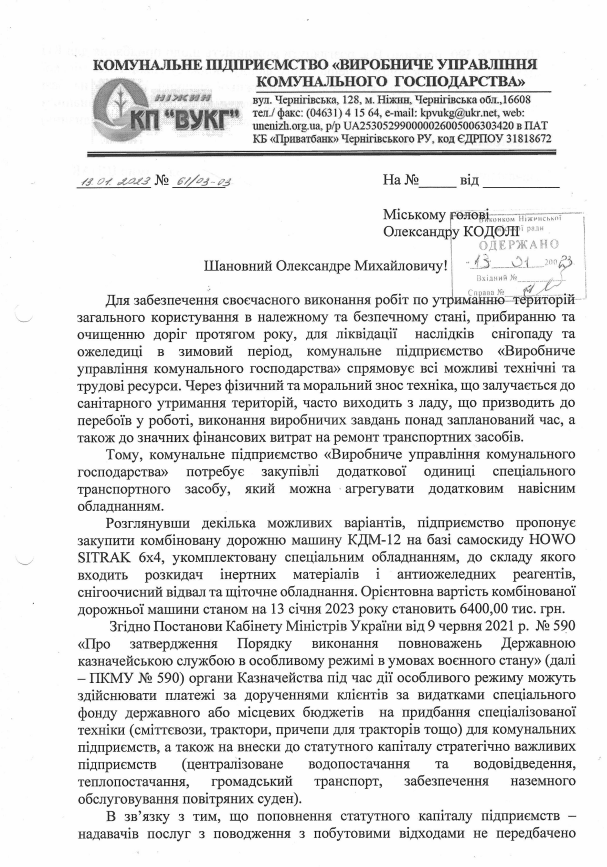 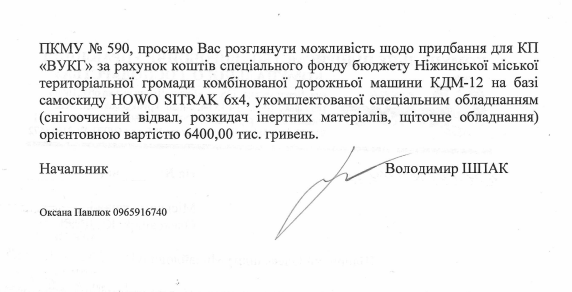 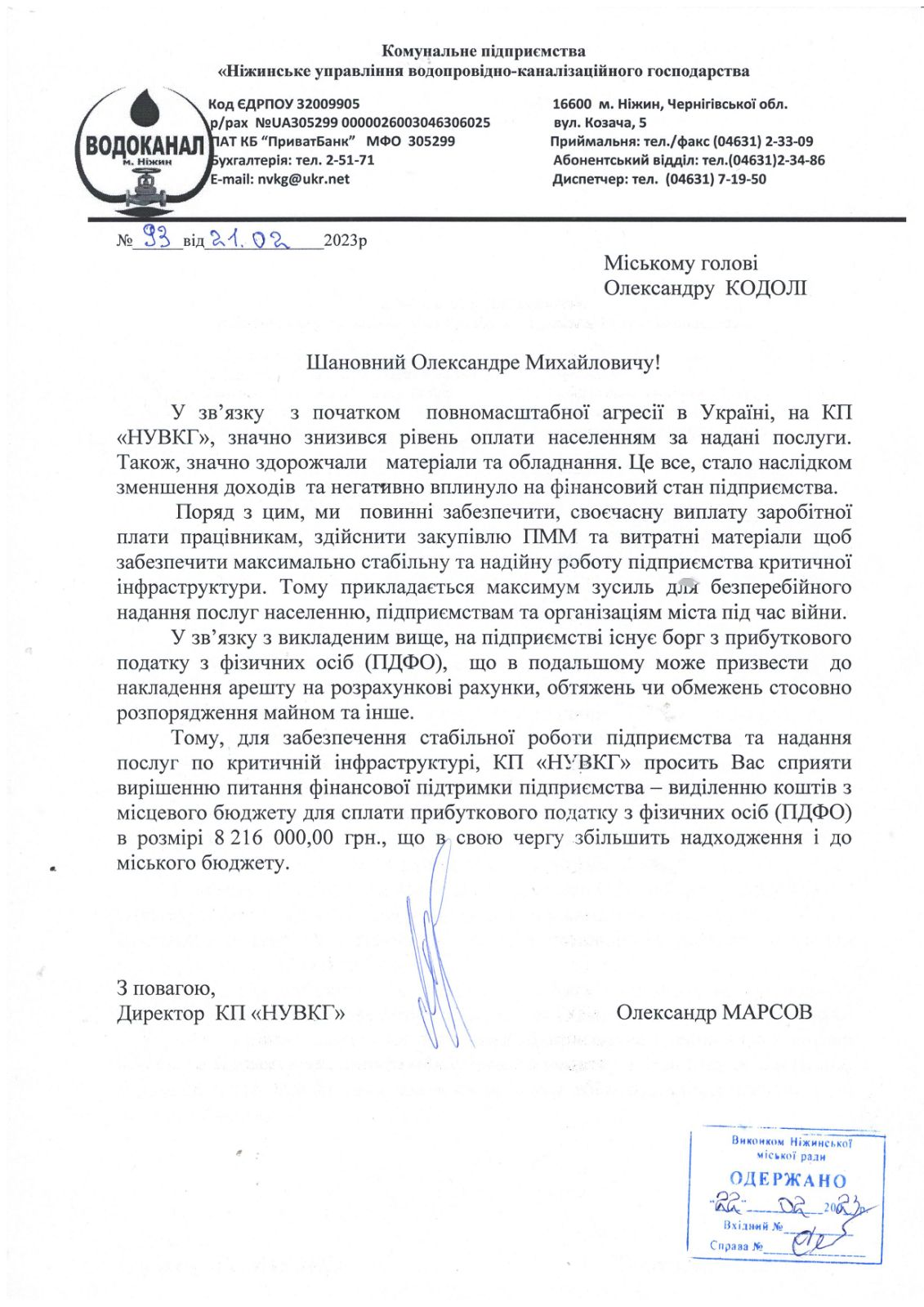 КОМУНАЛЬНЕ ТОРГІВЕЛЬНО-ВИРОБНИЧЕ ПІДПРИЄМСТВО «ШКОЛЯР»16600, Чернігівська обл., м. Ніжин, вул. Б.Хмельницького, 37, тел. (04631)7-30-77Вих.№17  від  23.02.20223р.                                     Начальник УЖКГ та будівництва	                                                                                                                                                                                              А.Кушніренку        КТВП «Школяр» просить виділити  кошти  в сумі 600,0 тисяч гривень для придбання обладнання для харчоблоку КТВП «Школяр», що знаходиться на території лікарні за адресою вул. Прощенка, 21. Наявне обладнання має 100% зносу, погано працює і не енергозберігаюче. Для ефективної роботи підприємству потрібні: Планетарний тістоміс на 15л - 35000грнПланетарний міксер на 7л - 30000грнМашина для нарізання сирих та протирання варених овочів - 40000грнМ’ясорубка професійна - 35000грн.Картоплечистка - 60000грнПароконвектомат з розстойкою - 400000грн	Директор КТВП «Школяр»                                    Л.О.ЧернишеваКОМУНАЛЬНЕ ТОРГІВЕЛЬНО-ВИРОБНИЧЕ ПІДПРИЄМСТВО «ШКОЛЯР»16600, Чернігівська обл., м. Ніжин, вул. Б.Хмельницького, 37, тел. (04631)7-30-77Вих.№18  від  23.02.2023р.                                     Начальнику УЖКГ та будівництва                                                                                                   А.Кушніренку        КТВП «Школяр» просить виділити  кошти  в сумі 49,0 тисяч гривень для улаштування частини відмостків для запобігання руйнування будівлі харчоблоку КТВП «Школяр», що знаходиться на території лікарні за адресою вул. Прощенка, 21. На даний момент будівля не має відмостків.      Згідно рішення сесії Ніжинської міської ради ця будівля передана  КТВП «Школяр» в господарське відання. У розрахунок вартості харчування витрати на ремонті роботи не закладаються. Власні кошти у підприємства відсутні. Директор КТВП «Школяр»                                   Л.О.ЧернишеваКомунальне підприємство «Керуюча  компанія  “ПІВНІЧНА”НІЖИНСЬКОЇ МІСЬКОЇ РАДИ ЧЕРНІГІВСЬКОЇ ОБЛАСТІ16600, Чернігівська обл., м. Ніжин,  вул. Космонавтів, 43, тел. 4-24-41; факс 7-44-85 Начальнику УЖКГ та Б Кушніренку А.М.        Комунальне підприємство Керуюча компанія «Північна» просить внести зміни в міську цільову програму «Розвитку та фінансової підтримки комунальних підприємств Ніжинської міської територіальної громади на 2023 рік», а саме перенаправити кошти в розмірі 1000 тис. грн., передбачені для фінансування трактора на наступні цілі:-	придбання нового автомобіля – вартість 800,0 тисяч гривень,-   придбання оргтехніки – вартість 135,0 тисяч гривень,-   придбання штукатурної станції – 65,0 тис. грн.Для забезпечення безперервної діяльності підприємства КП «КК «Північна» існує нагальна потреба в транспортному засобі. Автомобіль необхідний для перевезення обслуговуючого персоналу, виробничого обладнання та будівельних матеріалів для обслуговування будинків, вчасного реагування на виникнення аварійних ситуацій, виконання ремонтних робіт за додатковими замовленнями. Об’єкти обслуговування підприємства розташовані у різних районах міста: мікрорайон вул.Космонавтів – 17 будинків; мікрорайон вул.Богуна-Овдіївська – 9; мікрорайон вул.Шевченко-3й мікрорайон – 5; мікрорайон вул.Прилуцька – 7, крім того, додаткові ремонтні роботи виконуються в межах міста. Наразі у підприємства наявний лише один транспортний засіб для виконання вказаних функцій -  грузопасажирський автомобіль марки ГАЗ 33023, 2002 року випуску. Утримання даного авто є економічно неефективним через його незадовільний фізичний стан та великі витрати пального. Ддя заправки даного автомобіля пальним (газом) необхідно 23 літри на 100 км. Крім того, для підтримання авто в робочому стані потрібно  купувати запчастини для заміни старих, що збільшує вартість утримання автомобіля.Пробіг авто ГАЗ 33023 в 2022 рік склав 13800 км. Потреба в пальному на рік (газу) становить 3174 л. (13800/100*23)Вартість пального для автомобіля 79350 грн. (якщо ціна на газ 25,0 грн.)Витрати на заміну автозапчастин в 2022 році склали 30294 грн. Для підвищення економічної ефективності роботи підприємства пропонуємо придбати новий грузопасажирський автомобіль типу RENAULT EXPRESS 1,5 Дизель (95 К.С.) МТ 6.Кількість місць – 5, є місце для перевезення інструменту, обладнання, невеликої кількості будівельних матеріалів.Технічні характеристика авто dCi 95:Кількість циліндрів – 4.Робочий об’єм –1461 см3.Потужність – 95 к. с. при 3750 об./хв.Крутний момент (Н∙м) при об./хв. — 220/1500Швидкість розгону до 100 км/год. – 12,2 сек.Максимальна швидкість – 160 км/год.Витрати пального Renault EXPRESS на дизелі – 5,8 / 4,6 / 5,1 літра на 100 кілометрів при міському, заміському, змішаному циклі відповідно.Таким чином, витрати пального на рік для пересування по місту складуть 800 літрів дизельного пального.В гривневому еквіваленті це 40528 грн. (800*50,66 грн.), що вдвічі менше, ніж для заправки ГАЗ 33023.Крім того, нове авто із салону не потребує значних коштів для ремонту.   Тому економія коштів на рік складатиме 69116 грн.Економічний ефект впровадження заходуПридбання пасажирського авто дозволить:зменшити витрати на здійснення  періодичних, планових та аварійних ремонтних робіт.забезпечити якісне ведення господарської діяльності підприємства,здійснювати своєчасну доставку працюючого персоналу до об’єктів, що обслуговує підприємство,оновлення автопарку підприємства,ефективне використання ресурсів підприємства.ПРИДБАННЯ ОРГТЕХНІКИ.В умовах сьогодення неможливо уявити роботу будь-якого підприємства без сучасної оргтехніки та інтернету. Станом н 01.01.2023 року на підприємстві обліковується 5 комп’ютерів, 2 з них 2015 року випуску, решта – придбані до 2007 року. Комп’ютерна техніка на підприємстві  фізично та морально зношена, часто виходить з ладу, здатна виконувати лише найпростіші функції, для підтримки сучасних програм необхідно оновити комп’ютерну техніку. Крім того, під час воєнного стану виникає необхідність в нестаціонарному робочому місці працівників адміністративного персоналу, можливість виконання ними своїх функцій дистанційно або в іншому місці, ніж де розташована адміністративна будівля. Навіть в періоди, коли оголошена повітряна тривога чи відсутнє електропостачання можливо буде забезпечувати роботу підприємства, маючи в наявності ноутбуки. Потреба в оргтехніці наступна:Ноутбук Lenovo або ASUS з ліцензованою операційною системою Windows  - 3 штуки орієнтовною вартістю 35,0 тис. грн.Системні блоки – 3 штуки орієнтовна вартість 10,0 тис. грн. кожнийВсього необхідно 135,0 тис. грн.Економічний ефект впровадження заходу:забезпечення безперебійної роботи адмінперсоналом  підприємства,зменшення витрат часу на виконання поставлених завдань,можливість використовувати сучасне програмне забезпечення для ведення бухгалтерського обліку, для виготовлення проектно-кошторисної документації, для ведення електронного документообігу та здійснення обміну інформацією з місцевими органами влади та органами державної влади, для участі в онлайн семінарах та онлайн конференціях, для проведення профнавчань онлайн,  для зберігання наявної інформації та іншого.ПРИДБАННЯ ШТУКАТУРНОЇ СТАНЦІЇ.Підприємство виконує ремонтні роботи в будинках, які обслуговує, так і за додатковими замовленнями. Одним із напрямків ремонтних робіт є штукатурення стін внутрі та ззовні приміщень. Для більш широкого спектру надання послуг підприємству необхідно придбати штукатурну станцію типу Profinstrument G-8 ((30л/хв,3500 Вт).Професійна штукатурна станція Profinstrument G-8 – інноваційне рішення для роботи з штукатуркою і шпаклівкою.Штукатурна станція Profinstrument G-8 оснащена оновленою шнековою парою яка забезпечує високу продуктивність, необхідну для великих обсягів робіт та подачі матеріалу на висоту до 30 метрів з максимальним розміром зерна до 6 мм.Profinstrument G-6 застосовується для роботи в квартирах , будинках, та промислових приміщеннях. Станція працює з попередньо приготовленою сумішшю та оснащена двома змінними пістолетами за допомогою яких можна виконувати завдання по нанесенню штукатурки, механізованого шпаклювання стін, нанесення фасадних клеїв та декоративних покриттів (бараник, короїд, американка).Придбання  штукатурної станції Profinstrument надасть можливість  механізуват свій робочий процес, виконувати штукатурні роботи  швидко та легко, економити робочий час.Економічний ефект впровадження заходу:зменшення витрат часу на виконання штукатурних робіт,збільшення кількості комерційних замовлень та залучення додаткових коштів для підприємстваКрім того, просимо включити до програми «Розвитку та фінансової підтримки комунальних підприємств Ніжинської міської територіальної громади на 2023 рік» фінансування наступних витрат:48000  гривень за рахунок збільшення статутного капіталу для придбання твердопаливного котла із супутніми витратними матеріалами35600 гривень для забезпечення прибуткової діяльності підприємства, що надає послуги з управління багатоквартирними будинками, в т. ч.:  26600 гривень на придбання палива для роботи генератора,	9000 грн.  для сплати земельного податкуПридбання твердопаливного котла.Техніко-економічне обґрунтування необхідності  та доцільності впровадження заходуОпалення адміністративної будівлі  підприємства здійснюється електрообігрівачами. В зв’язку з енергетичною кризою в країні, поступовим здороженням вартості електроенергії для промислових споживачів, виникає гостра необхідність в економії електричної енергії та  впровадження ідей опалення приміщень альтернативним паливом. З метою створення необхідних умов для роботи персоналу у холодний період року та економію електроенергії ї, як наслідок, зменшення фінансових витрат доцільним є переведення установи на тверді види палива: тріска, пелети, вугілля. Це дає можливість вирішити одночасно відразу кілька глобальних проблем – підвищити енергоефективність і знизити витрати на енергоресурси.Техніко-економічні показникиЗабезпечення зменшення витрат на електричну енергію, підвищення енергоефективності.Обґрунтування вартості запланованого заходу, визначення строку окупності  та економічного ефектуАдміністративна будівля:Опалювальна площа – 133м² Середньодобове споживання електроенергії для опалення приміщення – 50кВт/добу.Щорічні витрати електроенергії на опалення приміщення:           50 кВт *180 днів = 9000кВт/рікВартість електричної енергії станом на 01.01.2023 р. – 6,84 грн. (з ПДВ)Витрати – 9000кВт * 6,84 грн. = 61560 грн./рік (з ПДВ)Пропозиція реконструкція системи опалення – встановлення універсального твердопаливного котла (тріска, пелети, вугілля, дрова.      Орієнтовна вартість –48000 грн.:Котел твердопаливний  та супутні витратні матеріали  (поліпропіленові труби, радіатори, крани, з’єднувальні елементи і т.д – 48000 грн. Економічний ефект впровадження заходу Зміцнення матеріально-технічної бази комунального підприємства;        -  Забезпечення фінансової стійкості підприємства- ефективне використання ресурсів підприємства.ПРИДБАННЯ ПАЛЬНОГО ДЛЯ ГЕНЕРАТОРАВ в’язку із енергетичною кризою в країні та систематичними відключеннями електричної енергії, наше підприємство продовжує свою роботу завдяки генератору, який споживає 1,6 літри за годину роботи. Оскільки згідно графіків відключень, підприємство щодня змушене було працювати по 4 години на генераторі, додаткові витрати палива становили 128 літрів на місяць, та 512 літрів на 4 місяці періоду відключень.  Вартість придбання палива для генератора склала 26600 гривень.Економічний ефект впровадження заходуЗабезпечення безперебійної роботи підприємства,Недопущення погіршення фінансового стану підприємства, СПЛАТА ЗЕМЕЛЬНОГО ПОДАТКУВведення військового стану на території України негативно позначилось на діяльності підприємства, вплинуло на фінансовий стан та роботу об’єктів. Основними критичними наслідками є зменшення рівня виконання інших видів робіт, зниження рівня оплати населенням за надані послуги,  значне здорожчання матеріалів та обладнання. Поряд з цим повинна забезпечуватись стабільна своєчасна виплата заробітної плати працівникам, закупівля ПММ та витратних матеріалів, сплата податків та зборів, адже це призведе до накладення штрафних санкцій, що негативно вплине на фінансовий стан.Таким чином, підприємство потребуватиме фінансової допомоги для вирішення окремих питань господарської діяльності комунального підприємства, а саме: для сплати податку за землю у сумі  9 000 грн.Економічний ефект впровадження заходу:Забезпечення прибуткової діяльності підприємства;Забезпечення своєчасної сплати передбачених законодавством платежів до бюджету;Недопущення виникнення збитковості підприємства .Директор   КП  «Керуюча компанія «Північна»                                   Дмитро ШаповаловКеруюча компанія «ПІВНІЧНА»НІЖИНСЬКОЇ МІСЬКОЇ РАДИ ЧЕРНІГІВСЬКОЇ ОБЛАСТІвул. Космонавтів, 43,  м. Ніжин, Чернігівська обл., 16600, тел.: (04631)4-24-41;е-mail: pivnichna_43@ukr.netр/р UA753535530000026005300052578 в філії ЧОУ АТ «Ощадбанк»  МФО 353553,  код за ЄДРПОУ 3464473821.03. 2023 р. № 80	 				на № ______ від _____________   Просимо внести зміни  в міську цільову програму «Розвитку та фінансової підтримки комунальних підприємств Ніжинської міської територіальної громади на 2023 рік» в розмірі 100 тисяч гривень для проведення ремонтно-відновлювальних робіт в комплексі нежитлових приміщень (в т.ч. склад А-231,3м2, склад Б-19,7м2, літня будівля з навісом «Н»-) за адресою: вул.Космонавтів, 67, що  належить до комунальної власності територіальної громади міста Ніжин  та є в оперативному управлінні КП КК « Північна»Обґрунтування необхідності впровадження заходу:   Згідно висновку комісії, яка була створена для проведення загального обстеження комплексу нежитлових приміщень (в т.ч. склад А-231,3м2, літня будівля з навісом «Н»-) було виявлено, що комплекс нежитлових приміщень перебуває у незадовільному, аварійному стані та потребує ремонтних робіт стелі та покрівлі, оскільки вони перебувають у стані обвалу, а також встановлення дверей та вікон. Для збереження майна комунальної власності територіальної громади м. Ніжин в задовільному стані  потрібно здійснити поточний ремонт приміщень, які в подальшому будуть здані в оренду.Економічний ефект впровадження заходуЗабезпечення  додаткових доходів від оренди в бюджет територіальної громади  міста.Збереження майна комунальної власності територіальної громади м. Ніжин в задовільному стані . Директор КП» КК « Північна»                                                    Дмитро Шаповалов Виконавець Гаценко В.М. 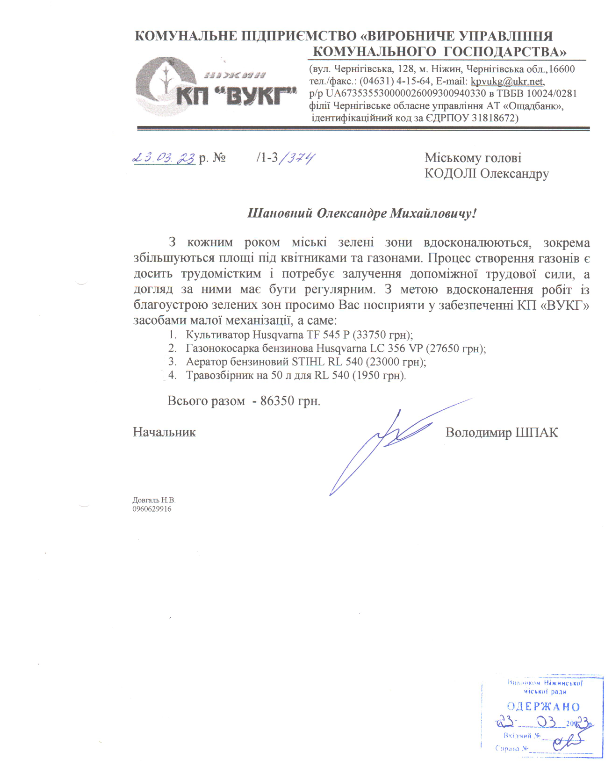 1Ініціатор розроблення програми Виконавчий комітет Ніжинської міської ради2Законодавча  база програмиЗакон України «Про місцеве самоврядування в Україні», Бюджетний кодекс України3Розробник програмиУправління житлово-комунального господарства та будівництва Ніжинської міської ради 4Головний розпорядник бюджетних коштівУправління житлово-комунального господарства та будівництва Ніжинської міської ради5Відповідальні виконавці програми(учасники програми)Управління житлово-комунального господарства та будівництва Ніжинської міської ради КП «ВУКГ», КП КК «Північна», КП «НУВКГ», КП «СЄЗ»6Термін реалізації програми2023р.7Загальний обсяг фінансових ресурсів, необхідних для реалізації програми, всього, у тому числі оплата заборгованості минулих років:39 084 904 грн.7.1.Коштів бюджету Ніжинської міської територіальної громади39 084 904 грн.7.2Кошти  інших джерел0,00 грн№ з/пФінансова підтримка комунальних підприємств через здійснення внесків до статутного капіталу комунальних підприємств за рахунок коштів спеціального фондуОбсяги фінансування, грн.Обсяги фінансування, грн.Обсяги фінансування, грн.Обсяги фінансування, грн.Обсяги фінансування, грн.Обсяги фінансування, грн.1Фінансова підтримка комунальних підприємств через здійснення внесків до статутного капіталу комунальних підприємств за рахунок коштів спеціального фонду20192020202120222023Разом:аКП «ВУКГ» 781870017730000159777502 000 000934635052872800бКП «НУВКГ» 8650002365000512620084329871968995436479141в  КП «КК Північна»10850001135000800000010480004068000гКП «СЄЗ»88000088000095000002710000дКП «ВАТПП»0025000025000еКТВП «Школяр»0000600000600000Разом по розділу 11064870022110000228789501043298730684304967549412Фінансова підтримка комунальних підприємств через надання безповоротної фінансової допомоги на сплату податків та  зборів до місцевого, обласного та державного бюджетів за рахунок коштів загального фондуОбсяги фінансування, грн.Обсяги фінансування, грн.Обсяги фінансування, грн.Обсяги фінансування, грн.Обсяги фінансування, грн.Обсяги фінансування, грн.аКП «СЄЗ» 177000177000бКП «НУВКГ»250000400000 3481008 216 0009 214 100вКП «ВУКГ»19318475000002431847гКП «Комунальний ринок»250000250000дКТВП «Школяр»120000120000єКП «КК Північна»87000900096000Разом по розділу 20250000270184711121008 225 00012 288 9473Фінансова допомога для вирішення окремих питань господарської діяльності комунальних підприємств за рахунок коштів загального фондуОбсяги фінансування, грн.Обсяги фінансування, грн.Обсяги фінансування, грн.Обсяги фінансування, грн.Обсяги фінансування, грн.Обсяги фінансування, грн.аКП «ВУКГ»899400191140010000003810800бКП «НУВКГ»70000026500004871950 571479,158793429,15в  КП «КК Північна»124700126600251300гКП «СЄЗ»0дКТВП «Школяр»5045401104551273376,72490001937371,72Разом по розділу 3700000417864068938052844855,8717560014792900,87Всього по програмі11348700265386403247460214389942,8739084904123836788,87НайменуванняЧинна Програма в редакції від 07.12.2022 р., грн.Редакція Програми, яка пропонується до затвердження, грн.Відхилення, +/-1Загальний обсяг фінансових ресурсів, необхідних для реалізації програми, всього, у тому числі оплата заборгованості минулих років23 549 95439 084 904+ 15 534 9502Фінансова підтримка комунальних підприємств через здійснення внесків до статутного капіталу комунальних підприємств за рахунок коштів спеціального фондупридбання для КП «ВУКГ»  комбінованої дорожньої машини КДМ-12 на базі самоскиду HOWO SITRAK 6х4, укомплектованої спеціальним обладнанням для утримання територій загального користуванняна придбання культиватора Husqvarna TF545P;на придбання газонокосарки бензинової Husqvarna LC356VP;на придбання аератора STIHL RL540  з травозбірником на 50 л.2 860 000 9 346 350 + 6 486 3503Фінансова підтримка комунальних підприємств через надання безповоротної фінансової допомоги на сплату податків та  зборів до місцевого, обласного та державного бюджетів за рахунок коштів загального фондудля КП «НУВКГ» забезпечення своєчасних розрахунків з бюджетом (сплата ПДФО)08 216 000+ 8  216 0004Пере направлення з придбання трактора МТЗ або аналогу для КП КК Північна на придбання:800000 грн.	придбання нового автомобіля або аналог135000 грн.   придбання оргтехніки 65000 грн. придбання штукатурної станції	Додатково фінансова підтримка комунальних підприємств через здійснення внесків до статутного капіталу комунальних підприємств за рахунок коштів спеціального фонду  48000  грн. для придбання твердопаливного котла із супутніми витратними матеріалами1 000 0001 048 000+48 0005Фінансова підтримка комунальних підприємств через надання безповоротної фінансової допомоги на сплату податків та  зборів до місцевого, обласного та державного бюджетів за рахунок коштів загального фонду для КП КК Північна09 000+9 0006	Фінансова допомога для вирішення окремих питань господарської діяльності комунальних підприємств за рахунок коштів загального фонду для КП КК Північна на:- придбання палива для роботи генератора- для проведення ремонтно-відновлювальних робіт в комплексі нежитлових приміщень (в т.ч. склад А-231,3м2, склад Б-19,7м2, літня будівля з навісом «Н»-32,3 м2) за адресою: вул.Космонавтів, 67, що  належить до комунальної власності територіальної громади міста Ніжин  та є в оперативному управлінні КП КК « Північна»0026 600100 000+26 600+100 0007Фінансова підтримка комунальних підприємств через здійснення внесків до статутного капіталу комунальних підприємств за рахунок коштів спеціального фондупридбання для КТВП «Школяр» придбання обладнання для харчоблоку КТВП «Школяр», що знаходиться на території лікарні за адресою вул. Прощенка, 210600 000+600 0008Фінансова допомога для вирішення окремих питань господарської діяльності комунальних підприємств за рахунок коштів загального фонду КТВП «Школяр» для улаштування частини відмосткі харчоблоку049 000+49 000Вих. № 53____________від  24.02.2023 року____Начальнику Управління житлово-комунального господарства та будівництва Ніжинської міської радиКушніренко А.М.